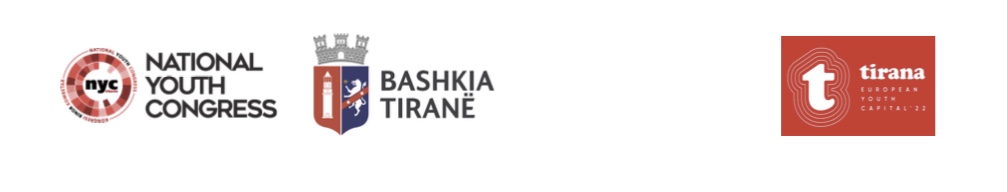 Periudha  Qershor- Gusht 2022QERSHOR-Gusht 2022QERSHOR-Gusht 2022QERSHOR-Gusht 2022QERSHOR-Gusht 2022QERSHOR-Gusht 2022QERSHOR-Gusht 2022QERSHOR-Gusht 2022Dea Open Air23-28 qershorSheshi skenderbej, Pazari I riFestival FilmiInstituti I menaxhimit dhe monitorimit te medias audioviziveJava Turke29 Qershor- 7KorrikNe shume vendeMK DHE BTCola Cola Silent Cinema1-18 KorrikParku EuropaKinemaKuadr.comState Folk DancesContemporary Art ExhibitionGastronomy eventsdhe DJGastronomy EventsGuldestan Dance Performance29 Qershor30 Qershor2 Korrik3 Korrik4 KorrikSheshi SkenderbeFab GallerySheshi SkenderbejSheshi Skenderbe/ OperaKercimeEkspoziteGatime tradicionaleGatime tradicionaleKercimMK DHE BTVox Baroque4 Korrik7 KorrikMuzeu Historik Kombetar- Oborri Rezidences mbreteroreKoncerte me muzike barokeFesta e Fergeses11 ose 12 KorrikKalajaFeste lokaleKoncert Noizy14 GushtSheshi Nene TerezaKoncertKoncert Sunny Hill27-28-29 GushtLake ParkKoncertKoncert Rita OraFillim ShtatoriSheshi SkenderbeKoncert